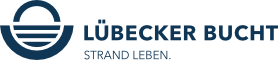 Liebe Partner:innen der Lübecker Bucht,im Rahmen der Bund-Länder-Konferenz am 16.02.2022 wurden weitreichende Öffnungsschritte bis zum 20.03.2022 beschlossen und in Schleswig-Holstein wurden zum 19.02.2022 die Kontaktregelungen gelockert. Außerdem hat das Bundeswirtschaftsministerium eine Verlängerung der Überbrückungshilfe IV sowie die Fortführung der Neustarthilfe 2022 bekannt gegeben.Beschluss der Bund-Länder-Konferenz am 16.02.2022: 
(Quelle: Rundschreiben des TVSH vom 17.02.2022) Bund und Länder haben einen Dreischritt der Öffnungen in der Corona-Pandemie vereinbart - bis zum 20.03.2022 sollen die weitreichenden Einschränkungen des gesellschaftlichen, kulturellen und wirtschaftlichen Lebens schrittweise zurückgenommen werden.Hier finden Sie einen Überblick inklusive eines eingängigen Schaubildes: 
Corona-Stufenplan: Öffnen in drei Schritten | Bundesregierung: https://www.bundesregierung.de/breg-de/aktuelles/corona-oeffnungsschritte-2005760Den Beschluss der Bund-Länder-Konferenz im Wortlaut können Sie hier nachlesen: 
https://www.bundesregierung.de/2022-02-16-mpk-beschluss-data.pdf (bundesregierung.de) (PDF-Download)Die Landesregierung Schleswig-Holstein hat am 18.02.2022 eine Änderungsverordnung zur Corona-Bekämpfungsverordnung beschlossen 
(Quelle: Rundschreiben des TVSH vom 18.02.2022) Wie angekündigt werden damit folgende Kontaktbeschränkungen zurückgenommen:Streichung der Kontaktbeschränkungen für private Treffen, an denen nur vollständig Geimpfte und Genesene teilnehmen (bisher grundsätzlich maximal zehn Personen),Erhöhung der Grenze für private Zusammenkünfte auf 25 Personen (bisher Beschränkung auf zwei Haushalte), sofern mindestens eine ungeimpfte oder nicht genesene Person teilnimmt.Die Änderungsverordnung ist seit dem 19.02.2022 in Kraft.Überbrückungs- und Neustarthilfe
(Quelle: Rundschreiben des TVSH vom 17.02.2022) Das Bundesministerium für Wirtschaft und Energie teilt auf seiner Internetseite mit, dass:die Überbrückungshilfe IV wird bis Ende Juni 2022 verlängert wird.die Neustarthilfe 2022 wird im zweiten Quartal fortgeführt wird.Die entsprechende Meldung auf der Website des Bundesministeriums für Wirtschaft und Energie finden Sie hier: https://www.bmwi.de/Redaktion/DE/Pressemitteilungen/2022/02/20220216-corona-wirtschaftshilfen-werden-als-absicherungsinstrument-bis-ende-juni-2022-verlangert-bewahrte-programmbedingungen-werden-fortgesetzt.htmlWeitere Informationen liegen dem TVSH zu diesem Zeitpunkt noch nicht vor.Die FAQ zur Überbrückungshilfe IV und "Neustarthilfe 2022" werden zeitnah überarbeitet.
Wir halten Sie auf dem Laufenden.Viele Grüße, Ihr André Rosinski
Vorstand der Tourismus-Agentur Lübecker BuchtTel. +49 4503 / 7794-111 | Fax +49 4503 / 7794-200
arosinski@luebecker-bucht-ostsee.de
www.luebecker-bucht-partner.de

Tourismus-Agentur Lübecker Bucht
D - 23683 Scharbeutz | Strandallee 134

Die Tourismus-Agentur Lübecker Bucht ist eine Anstalt öffentlichen Rechts der Stadt Neustadt in Holstein und der Gemeinden Scharbeutz und Sierksdorf.

Vorstand: André Rosinski | Steuer-Nr. 22/299/03043 | USt-IDNr. DE289111337